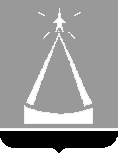 ГЛАВА  ГОРОДСКОГО  ОКРУГА  ЛЫТКАРИНО  МОСКОВСКОЙ  ОБЛАСТИПОСТАНОВЛЕНИЕ___23.03.2022__  №  ____139-п___г.о. ЛыткариноО внесении изменений в Положение об оплате труда работников муниципальных учреждений сферы культуры города Лыткарино На основании ст. 145 Трудового кодекса Российской Федерации, Федерального закона от 06.10.2003 № 131-ФЗ «Об общих принципах организации местного самоуправления в Российской Федерации», в целях упорядочения оплаты труда руководителей муниципальных учреждений сферы культуры города Лыткарино, постановляю:   	1. Внести изменения в Положение об оплате труда работников муниципальных учреждений сферы культуры города Лыткарино, утвержденное постановлением Главы города Лыткарино от 09.09.2013 № 657-п «Об оплате труда работников муниципальных учреждений сферы культуры города Лыткарино» (прилагаются).	2. МКУ «Комитет по делам культуры, молодёжи, спорта и туризма города Лыткарино» (О.В. Кленовой) обеспечить опубликование настоящего постановления в установленном порядке и размещение на официальном сайте городского округа Лыткарино Московской области в сети «Интернет».3. Контроль за исполнением настоящего постановления возложить                         на заместителя главы Администрации городского округа Лыткарино 
Е.В. Забойкина.        К.А. Кравцов                                                                                           Утверждены                                                                       постановлением главы                                                                 городского округа Лыткарино	                                                      от __23.03.2022__ № _139-п_   Изменения в Положение об оплате труда работников муниципальных учреждений сферы культуры города Лыткарино	1. Пункт 1 дополнить абзацем следующего содержания: 	«Фонд оплаты труда работников учреждения формируется на календарный год, исходя из объема выделенных бюджетных ассигнований и средств, полученных учреждением от приносящей доход деятельности.».	2. Пункт 14 изложить в следующей редакции:	«14. Администрация городского округа Лыткарино при определении объема финансового обеспечения предусматривает учреждениям, находящимся в ведомственном подчинении, бюджетные средства на установление стимулирующих выплат в размере от 1 до 30 процентов фонда оплаты труда учреждения, исчисленного на 1 января планируемого года.Учреждение в пределах выделенных бюджетных ассигнований на финансовое обеспечение, а также средств, полученных от приносящей доход деятельности, направленных учреждением на оплату труда работников, самостоятельно определяет размер фонда стимулирующих выплат и порядок его распределения.».	3. Пункт 15 изложить в следующей редакции:	«15. Установление стимулирующих выплат, в том числе премиальных выплат, работникам учреждений производится с учетом:показателей результатов труда, утверждаемых локальными нормативными актами учреждения;целевых показателей эффективности деятельности учреждений, утверждаемых локальными нормативными актами учреждения или коллективным договором;мнения представительного органа работников учреждения или на основании коллективного договора.Учреждение предусматривает следующие виды стимулирующих выплат:выплаты за интенсивность и высокие результаты работы;выплаты за качество выполняемых работ;премиальные выплаты по итогам работы.».4. Пункт 16 изложить в следующей редакции:	«16. Выплаты стимулирующего характера руководителям учреждений:	16.1.  Порядок установления стимулирующих выплат руководителям учреждений, в том числе показатели и критерии оценки эффективности деятельности руководителей учреждений, определяются правовыми актами главы городского округа Лыткарино. 	16.2. Все виды выплат стимулирующего характера руководителям учреждений производятся по решению главы городского округа Лыткарино, с указанием размера такой выплаты.».    5. Пункт 17 изложить в следующей редакции:	«17. Выплаты стимулирующего характера работникам учреждений:   17.1 Выплаты стимулирующего характера работникам учреждений производятся по решению руководителя учреждения в пределах бюджетных ассигнований на оплату труда работников учреждения, а также средств, полученных от приносящей доход деятельности, направленных учреждением на оплату труда работников. 	17.2.   Размер стимулирующих выплат по итогам работы за квартал, за год и разовых стимулирующих выплат за счет бюджетных средств устанавливается учреждениями самостоятельно в пределах выделенных бюджетных ассигнований на финансовое обеспечение.	17.3. Учреждения самостоятельно определяют порядок и размер стимулирующих выплат работникам за счет средств, полученных от приносящей доход деятельности, с учетом показателей результатов труда, утвержденных локальными нормативными актами учреждений с учетом мнения представительного органа работников.».	6. Пункт 18 изложить в следующей редакции:	«18. Размер ежемесячных стимулирующих выплат работникам и руководителям учреждений за счет бюджетных ассигнований устанавливается в размере до 1,5-кратного размера должностного оклада (тарифной ставки).».7. Дополнить пунктом 201 следующего содержания:	«201. 	При выполнении руководителем в порядке совмещения в учреждении дополнительной работы по другой должности ему устанавливается соответствующая доплата к заработной плате по должности руководителя учреждения. Размер доплаты устанавливается по соглашению сторон трудового договора. Стимулирующие и компенсационные выплаты на доплату не начисляются, повышение доплаты в соответствии с пунктом 9 настоящего Положения не производится.».